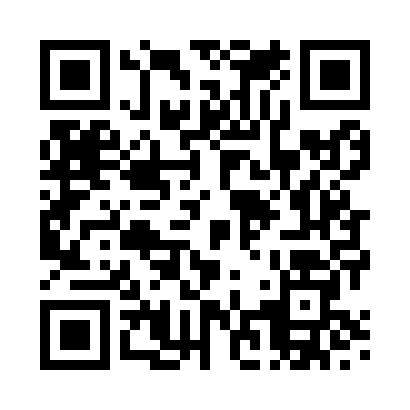 Prayer times for Pirton, Herefordshire, UKMon 1 Jul 2024 - Wed 31 Jul 2024High Latitude Method: Angle Based RulePrayer Calculation Method: Islamic Society of North AmericaAsar Calculation Method: HanafiPrayer times provided by https://www.salahtimes.comDateDayFajrSunriseDhuhrAsrMaghribIsha1Mon3:034:531:136:509:3211:222Tue3:034:531:136:509:3211:223Wed3:044:541:136:509:3211:224Thu3:044:551:136:509:3111:225Fri3:054:561:136:509:3011:226Sat3:054:571:146:499:3011:227Sun3:064:581:146:499:2911:218Mon3:064:591:146:499:2911:219Tue3:075:001:146:489:2811:2110Wed3:075:011:146:489:2711:2011Thu3:085:021:146:489:2611:2012Fri3:095:031:146:479:2511:2013Sat3:095:041:156:479:2411:1914Sun3:105:051:156:469:2311:1915Mon3:115:071:156:469:2211:1816Tue3:115:081:156:459:2111:1817Wed3:125:091:156:459:2011:1718Thu3:135:101:156:449:1911:1719Fri3:135:121:156:449:1811:1620Sat3:145:131:156:439:1611:1621Sun3:155:151:156:429:1511:1522Mon3:155:161:156:419:1411:1423Tue3:165:171:156:419:1211:1424Wed3:175:191:156:409:1111:1325Thu3:185:201:156:399:1011:1226Fri3:185:221:156:389:0811:1127Sat3:195:231:156:379:0711:1128Sun3:205:251:156:369:0511:1029Mon3:205:261:156:359:0311:0930Tue3:215:281:156:349:0211:0831Wed3:225:291:156:339:0011:07